PHI BETA SIGMA FRATERNITY, INC.KAPPA ZETA SIGMA CHAPTERWarner Robins, GA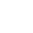 “Culture for Service and Service for Humanity”2022 Annual Scholarship Application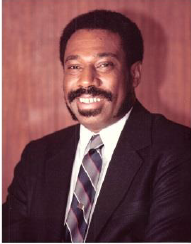 Dr. Charles W. Gilbert Sr. Scholarship Dr. Gilbert earned a B.S. degree from Tuskegee University, an MSW from the University of Kansas, an MA degree from the University of Northern Colorado and a doctorate of Public Administration from Golden Gate University.  He was a member of the Phi Beta Sigma Fraternity Incorporated.  After serving his country in the U.S. Army he worked as a high school teacher, counselor for the Veterans Administration, Division Chief for the Veterans Affairs Regional Office and the Internal Revenue Service in Newark, New Jersey, Assistant Regional Commissioner for the Internal Revenue Service in San Francisco, California and Adjunct Professor of Public Administration at Golden Gate University.  He was a highly sought after motivational speaker who donated his time whenever possible.  He was supportive of a variety of civic organizations exemplified by his lifetime memberships in both the Disabled American Veterans Association (DAV) and the NAACP.  He enjoyed reading, writing and debating.  His favorite hobby was barbecuing and hosting family and friends. The purpose of this scholarship is to support a high school senior from the Houston County Public School system that has demonstrated academic excellence, leadership with integrity, and who has a passion for their community and humanity. Award AmountThe Charles W. Gilbert Scholarship committee will award two (2) $500 scholarships to an outstanding high school MALE senior in Houston County Public Schools. Academic RequirementsThe minimum cumulative GPA for scholarship consideration will be a 3.00. Application Requirements (Incomplete applications will not be considered)Application deadline: March 18, 2022 to your guidance counselor A. Completed Charles W. Gilbert Scholarship ApplicationB. Official high school transcript or letter (certified by graduation coach/counselor)C. Copy of college acceptance letter D. Three (3) typed letters of recommendation that highlight your community service, volunteer efforts and academic accomplishments. a. (1) Personal letter of recommendationb. (2) Current high school teachersE. EssayEssay TopicIn 500 words please summarize your passion for your community, humanity, and the leadership role you play within your community (e.g. Community service projects, volunteering, etc.) and describe why you believe you are the best candidate for the Charles W. Gilbert scholarship and how this scholarship will contribute to you achieving your academic goal(s). ​​Please mail all applications to: Kappa Zeta Sigma ChapterPhi Beta Sigma Fraternity, Inc.Attention: Scholarship CommitteePost Office Box 9364Warner Robins, Georgia 31095APPLICATION INFORMATIONDR. CHARLES W. GILBERT, SR SCHOLARSHIPApplicant Certification I hereby certify that all information submitted in the application is true and correct and understand that our signature and submission of this application authorizes the scholarship committee of the Kappa Zeta Sigma Alumni Chapter of Phi Beta Sigma Fraternity, Inc., to obtain verification of information provided. Any funds received from Kappa Zeta Sigma Alumni Chapter of Phi Beta Sigma Fraternity, Inc. will be used solely for the purpose of paying educational expenses. The Chapters Scholarship Committee may release any material pertinent to my application including letters of recommendation and transcripts to authorized fraternity officials to be used as appropriate and necessary. ________________________________________________​​​​___________________Application Signature​​​​​​​​Date________________________________________________​​​​___________________Parent/Guardian Signature​​​​​​​DateRelease AuthorizationIf you are awarded the scholarship, you must submit a thank you letter and a digital picture to the Gilbert Family prior to receiving this award. Please email your photo and thank you letter to the following email address (coachbmwilliams1@gmail.com & jayriggins8860@gmail.com), in doing so you grant permission to use your name, comments and picture for public relations, advertising and/or any other lawful purposes. You also understand that information from your scholarship application, official transcript(s) and other information may be used.FOR CHAPTER USE ONLYDate received: _________________________ Received by: _______________________ Was this applicant selected? _____ Yes _____ No Date funds disbursed: _____________ Amount: _____________ Check #:____________ Letter/check sent to: _______________________________________________________ Approved: _______________________________ / ______________________________ Chapter President                                               Scholarship Chair